Product Series 
Titanium and Alloy: Gr1/Gr2/Gr3/Gr4/Gr5/Gr7/Gr9/Gr11/Gr12/ Gr16/Gr17/Gr18/Gr23 
Nickel: N02201/N02200 
Nickel Alloy: N04400/N06600/N06601/N08800 
Zircomium and Alloy: R60700/R60702/R60704/R60705/R60706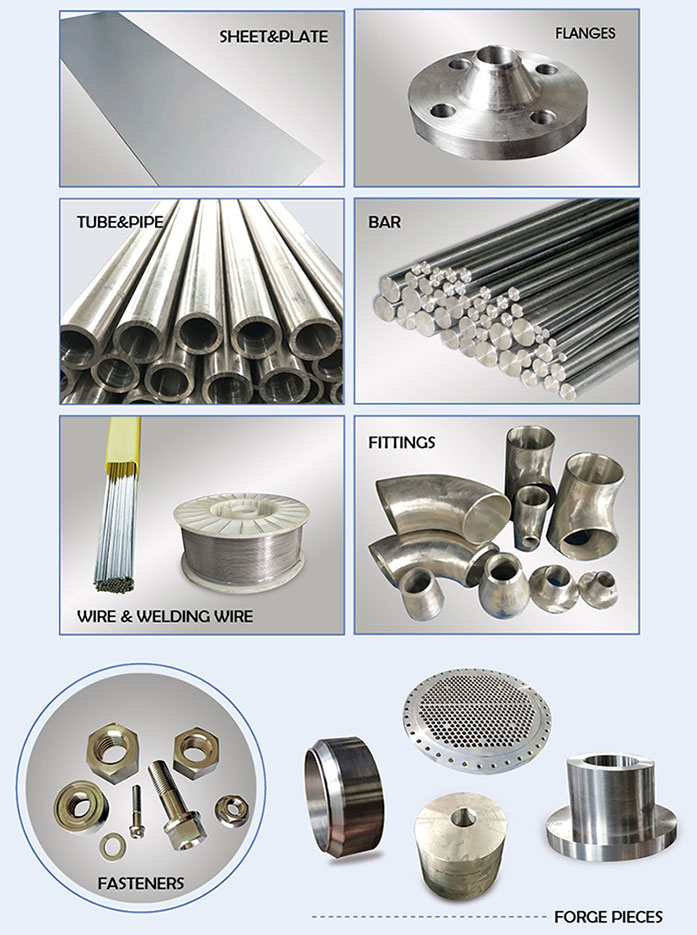 Name of ProductSize RangeSurfaceStandardsBarDia：Φ5mm-Φ300mm;Rect. or sq. cross-sectional area 60mm2 Min.;Length：300-6000mm;Lathe smooth,Grinding polishANSI/ASME, DIN, JIS, GB, ISOSeamless Tube and PipeOD: Φ12mm-Φ219mm;Wall：0.5-20.0mm;Length：1000-12000mmPicklingGrinding polishANSI/ASME, DIN, JIS, GB, ISOHot-Rolled PlateThickenss：3.0-70.0mm；Width：300-2500mm;Length：500-8000mmPickling,Shot blasting,GrindingANSI/ASME, DIN, JIS, GB, ISOCold-Rolled Plate Thickness：0.8-6.0mm；Width：300-1300mm；Length：500-4000mmPicklingSand blastingANSI/ASME, DIN, JIS, GB, ISOCold-Rolled Strip Thickness：0.05-3.0mm;Width：200-1250mmPicklingBright annealingANSI/ASME, DIN, JIS, GB, ISOFlangeMachiningANSI/ASME, DIN, JIS, GB, ISOCake and RingOD: Φ150mm-Φ1500mm;Wall：15-300mm;Height：20-500mmMachiningANSI/ASME, DIN, JIS, GB, ISONon-Standard Forge PieceCustom made as customer's requestMachiningANSI/ASME, DIN, JIS, GB, ISOPipe FittingOD: Φ19mm-Φ1210mm;Wall：2.0-16.0mm;including elbow, tee, reducing fittings, etc.Pickling,GrindingANSI/ASME, DIN, JIS, GB, ISOFastenerMachiningANSI/ASME, DIN, JIS, GB, ISOWelding WireDia：0.5-6.0mmPickling,Bright annealingANSI/ASME, DIN, JIS, GB, ISO